                                                                                                                                                                     F01-SOP-ZP-04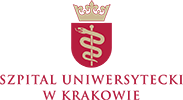     Zakład Patomorfologii NSSUul. Jakubowskiego 2, 30-688 Kraków                                                                                                                                                                                            Kraków, dnia ………………………………………………….rokuDane osoby wnioskującej Imię i Nazwisko: ................................................................................... PESEL ……………................................. miasto: ………………………………… ulica: ……………………………………… numer: …………………. kod pocztowy: ………………. poczta: …………………………….... województwo: ………………………..... telefon kontaktowy: ............................................................... Dane pacjenta (wypełnić w przypadku gdy inne niż powyżej) Imię i Nazwisko: .................................................................................. PESEL………………..…….................... WNIOSEK O WYPOŻYCZENIE MATERIAŁUOświadczam, iż wnioskowany materiał otrzymałem i zobowiązuję się do zwrotu wypożyczonych materiałów niezwłocznie po ich wykorzystaniu oraz pokrycia ewentualnych kosztów przesyłki zwrotnej.Oświadczam, że w przypadku zagubienie ww. materiałów nie będę rościć pretensji do Szpitala Uniwersyteckiego.………………………………………………….                                        ……………………………………………..data                                                                                                                                           czytelny podpis wnioskodawcy/wypożyczającegoOdpis wyniku badania nr………………………………szt.: …………………………......... Preparaty histopatologiczne nr…………………………………………………………………………………….szt.: …………………………………szt.:………………………………….…………………………………………………………. szt.: ……………………………………………………………………………………………. szt.: ………………………………… Bloczki parafinowe nr………………………..………. .………………………………………………………….szt.: …………………………………szt.:…………………………………. ………………………………………………………… szt.: ………………………………… Rozmazy cytologiczne nr................................................………………………………………………………….…………………………………………………………. W celu: konsultacji ………………..……………………….badań molekularnych……….…………………….. innym …………………………………………….. szt.: ………………………………… szt.: …………………………………szt.:………………………………….za okres od: ………………….………………………… do …….……………………………...…………………